Publicado en  el 13/10/2016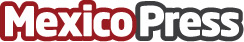 Se cumplen diez años de Gears of WarLa nueva entrega estará disponible únicamente para Xbox One y Windows 10. Gears of War 4 incluye nuevos personajes y modos de juego que permiten al usuario meterse de lleno en el videojuegoDatos de contacto:Nota de prensa publicada en: https://www.mexicopress.com.mx/se-cumplen-diez-anos-de-gears-of-war Categorías: Imágen y sonido Juegos Entretenimiento E-Commerce Software Gaming http://www.mexicopress.com.mx